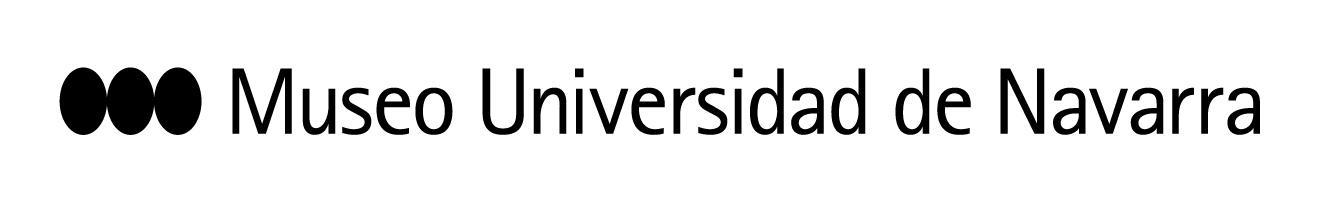 LUIS GORDILLO, SOBRE ‘MEMORANDUM’ DEL MUN: “ES UNA EXPOSICIÓN MUY LIBRE, HECHA A CAPRICHO”La muestra  reúne los principales trabajos del artista sevillano realizados el siglo XXI, más del 70% inéditos, en diálogo con piezas y series emblemáticas de su trayectoria ‘Memorándum’ se despliega en planta 0 y la sala Torre del Museo Universidad de Navarra y puede visitarse hasta el 12 de septiembreEn Pamplona, 3 de febrero de 2021- Innovador, vitalista, incansable, prolífico e inclasificable. Un auténtico tótem cultural y referente del arte contemporáneo del último medio siglo. Así es el artista Luis Gordillo (Sevilla, 1934), que este jueves inaugura Memorándum en el Museo Universidad de Navarra. La exposición, comisariada por Sema D’Acosta y producida por el propio centro, pone el acento en los principales trabajos del artista realizados en el siglo XXI, en diálogo con algunas otras piezas y series emblemáticas de su trayectoria anterior. De hecho, más del 70% de las obras que se exhiben son inéditas, desplegadas en la planta 0 y sala Torre del Museo. Además, reúne más de un centenar de dibujos y materiales del trabajo que permiten acercarse a su proceso creativo.Gordillo, que ha participado en la presentación en Pamplona por videollamada desde su domicilio madrileño, ha destacado que está “muy contento” con la exposición, que se ha gestado de forma “muy libre, como capricho”. Desde la sede del Museo le han acompañado el comisario Sema D’Acosta y Valentín Vallhorant, director artístico del Museo junto a Rafael Levenfeld.D’Acosta ha destacado que Luis Gordillo es “un artista que lleva en primera línea desde los años 70, que nos permite comprender el cambio que hemos vivido en este medio siglo. Un autor a caballo entre dos mundos muy distintos y que se siempre ha arriesgado, moviéndose en los límites. Y sigue muy activo”. PROYECTO EXCEPCIONAL Y ACTIVOAsimismo, ha definido Memorándum como un “proyecto excepcional, el más ambicioso de Gordillo en la última década. Una exposición activa, que tiene en cuenta al artista, en constante diálogo con el Museo”. En este sentido, ha explicado que el espectador va a encontrar una muestra “que es lo contrario a un proyecto histórico o retrospectivo. Está cargada de afectividad”. Centrada en la producción del artista del siglo XXI, con especial hincapié en los últimos 5 años, la muestra también reúne piezas iniciales, como una obra de 1959, que convive, por ejemplo, con un trabajo de enero de este mismo año. Además, pueden verse trabajos del artista realizados durante el periodo de confinamiento.El propio Gordillo ha explicado que la muestra permite observar “el desarrollo de la obra, como si se viera con microscopio, las moléculas de la pintura, cómo se hacen más complejas, cómo se une, cómo se fabrican cuerpos. En mi pintura cada día es más importante cómo aglutinar cuerpos pictóricos, cogiendo síntomas directos de la sociedad o míos, y mezclándolos. Es como si estuviera fabricando otro Gordillo paralelo. Creo que eso define muy bien lo que quiero hacer”.Sobre el título de la exposición, el artista ha apuntado que alberga una intencionalidad: “Es un discurso público, como ir al notario a decir la verdad para que conste. Además de algo irónico, por la excesiva importancia de la palabra. Tiene también que ver con mi edad (86 años), no porque piense que no vaya a vivir más, sino porque te vas acercando a la sensación de que esto tiene algún fin. Es ese aroma”. En su intervención, el comisario también ha subrayado que Memorándum “permite considerar en profundizar las líneas de investigación más destacadas de su carrera, dando especial importancia a la constante retroalimentación entre fotografía y pintura, un territorio característico del autor. Las imágenes van saltando continuamente de los cuadros a la fotografía. Es un planteamiento dialéctico, con la intención de descubrir aspectos sintácticos, estructurales, que sirvan para entender los modos de funcionamiento del artista”.Asimismo, ha valorado que, en un momento tan difícil como el actual, este proyecto es “un ejemplo para todos porque es necesario asumir responsabilidades y compromisos con la cultura y la sociedad”.Por su parte, Vallhorant ha subrayado que Memorándum es “un proyecto que revela los procedimientos que Gordillo utiliza para la fabricación de sus imágenes y que ofrece luz para comprender su proceso artístico”. En este sentido, ha resaltado que “el Museo es un centro investigador que pone el foco tanto en facilitar la experiencia del arte para el visitante y el estudioso, como para establecer canales que posibiliten el acceso al trabajo de los artistas. El resultado de la investigación de este proyecto es excelente, novedoso y ofrece una perspectiva nueva sobre el trabajo de uno de los pintores vivos más importantes de España”._____________________________________________________________________________________________________CONTACTO PRENSA MUSEO:  Leire Escalada / lescalada@unav.es / museo.unav.edu /  948 425600-Ext. 802545  / 630046068 